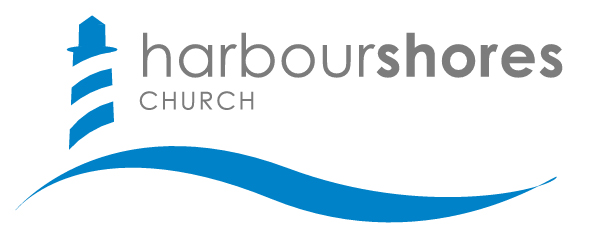 Introduction:  Where did God come from?  (Genesis 1:1; Psalm 19; Romans 1-2)Self-existence (aseity): God has all __________ and _____________ in himself.  He stands alone as the uncaused, uncreated one. (Psalm 90:2)Exodus 3:13-15 reveals the truth & significance of God’s self-existence:God’s Self-Existence Relates to Our __________________. (Exodus 3:1-12)Scripture:  Genesis 15:13-14Understanding God’s self-existence in the context of our lives allows us to respond to the full reality of existence, not just our temporary circumstances.Since God has always existed and is not constrained by time, God simply ____.   Though God’s existence is independent of ours, He is intimately  ______________ with us in our circumstances.2.	 God’s Self-Existence Establishes His Rightful _______________. (Ex. 3:13-21)Scripture: John 5:26God’s Self-existences establishes his rightful reign rooted in His…Position	(v. 13-15)Authority	(v. 18)Power		(v. 17-20)Self-reliance	 	(v. 20-21)In Isaiah 45, the prophet Isaiah emphasizes the significance of God’s self-existence. •	God alone is God (v. 5-7, 14, 21-22)•	God alone is Creator. (v. 18)•	God’s word alone is true.  (v. 23)•	God alone is Lord. (v. 23)3.	The Self-existence of God has Life-Changing _______________. (Ex. 3:16-22)Scriptures:  Acts 17:24-31; Colossians 1:15-16; Revelation 4:11A healthy and growing understanding of theology breeds a passionate life of _____________________.The self-existence of God gives us every reason to live in…Confidence (2 Corinthians 3:4-5)Faith (Hebrews 11:6)Hope (Psalm 33:10-11; Isaiah 40:31)Purpose (Matthew 28:18-20)Conclusion:  Because God eternally ___, we can be supremely confident that we are forever ______.Questions to Consider:Why is it difficult for us to wrap our minds around the self-existence of God?How did God’s identity as “I AM” relate to Moses’ commission and Israel’s deliverance?Why is important to understand that God’s self-existence is not just a truth to know, but a reality to respond to?How does God’s self-existence establish His authority and power?In what way(s) does God’s self-existence change how we think about our present circumstances?